WEEKEND FIXTURES U9-U16 & SENIOR TEAMS: 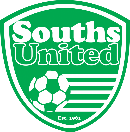 7 – 9 September 2018 FOOTBALL BRISBANE COMPETITIONS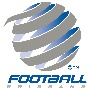  FOOTBALL QUEENSLAND COMPETITIONS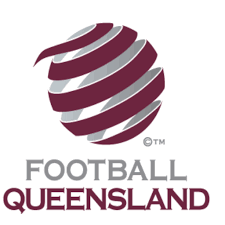 HOME TEAMAWAY TEAMCOMPETITIONDATE & TIMEVENUESouthside Eagles U11 Germany (Geckos)Souths United U11 Pythons (Geckos)U11 Geckos South 108/09/2018 08:30Memorial Park 3Souths United U10 Barracudas (Goannas)Slacks Creek U10 Orange (Goanna)U10 Goannas Logan Hub 108/09/2018 08:30Wakerley Park 2Souths United U10 Swordfish (Geckos)Park Ridge U10 Power (Geckos)U10 Gecko South Hub 208/09/2018 08:30Wakerley Park 2Park Ridge U9 Power (Goanna)Souths United U9 Lightning (Goannas)U9 Goannas Logan Hub 108/09/2018 09:00Hubner Park 4BSlacks Creek U10 Tigers (Gecko)Souths United U10 Stingrays (Geckos)U10 Gecko South Hub 208/09/2018 09:00Usher Park 3Brisbane Knights U9 (Goannas)Souths United U9 Cyclones (Komodo)U9 Komodo Dragons South Brisbane Hub 108/09/2018 09:30Brisbane Knights Sports Complex 1Souths United U10 Emporers (Komodo)Narangba U10 Harpy Eagles (Komodo)U10 Komodo Dragons Brisbane 108/09/2018 09:35Wakerley Park 2Western Pride U9 SDP (Cross River)Souths United U9 Monsoons (Komodo)U9 Komodo Dragons Brisbane 108/09/2018 10:00Briggs Road Sporting Complex 3Bayside United U11 (Komodo)Souths United U11 Cobras (Komodo)U11 Komodo Dragons Brisbane 208/09/2018 10:00Don Randall Oval 2Rochedale Rovers U11 C (Goannas)Souths United U11 Taipans (Goannas)U11 Goannas Logan Hub 108/09/2018 10:00Underwood Park 3Souths United U9 Thunder (Geckos)Bethania Rams U9 Blue (Geckos)U9 Geckos Logan Hub08/09/2018 11:00Wakerley Park 3Bethania Rams City 6Souths Utd City 6Mens City League 6 Silver08/09/2018 16:00Opperman Park 1Souths United City 7Ipswich City City 7Mens City League 7 Silver08/09/2018 19:00Wakerley Park 1Souths United U16 Div 5UQFC U16 Div 5McDonalds Under 16 Division 509/09/2018 11:15Progress Park 1Souths United U16 Div 1 GirlsUQFC U16 Div 1 GirlsMcDonalds Under 16 Division 1 Girls Premiership09/09/2018 13:30South Pine Sporting Complex 1HOME TEAMAWAY TEAMCOMPETITIONDATE & TIMEVENUESouths United Capalaba Bulldogs U13 - FQPL Boys08/09/2018 09:30Wakerley Park 2 (Synthetic Pitch)Souths United Capalaba Bulldogs U14 - FQPL Boys08/09/2018 11:00Wakerley Park 2 (Synthetic Pitch)Sunshine Coast WanderersSouths United U13 - NPL Girl's QLD08/09/2018 12:30Ballinger Park Buderim Field 2Souths UnitedCapalaba Bulldogs U15 - FQPL Boys08/09/2018 13:00Wakerley Park 2 (Synthetic Pitch)Sunshine Coast Wanderers Souths United U15 - NPL Girl's QLD08/09/2018 14:00Ballinger Park Buderim Field 1Souths United SAPG 11/12Mitchelton FC SAPG 11/12SAP League 2018 - U12 Girls08/09/2018 14:00Wakerley Park - 2BSouths United BYEU16 - FQPL Boys08/09/2018 15:00Wakerley Park 2 (Synthetic Pitch)Sunshine Coast Wanderers Souths United U17 - NPL Girl's QLD08/09/2018 16:00Ballinger Park Buderim Field 1